	МИНИСТЕРСТВО ОБРАЗОВАНИЯ  РОССИЙСКОЙ ФЕДЕРАЦИИИНСТИТУТ ЭКОНОМИКИ И УПРАВЛЕНИЯКафедра «Бухгалтерского учета и аудита»А У Д И ТПрограмма, методические указания, задания для выполнения контрольной работы и контрольные вопросы для студентов заочного отделения специальностей:060500 «Бухгалтерский, учет, анализ и аудит» 060400 «Финансы и кредит»Составители:Ст. преподавательТомашевскаяНадежда АлександровнаПреподавательРастеряева Татьяна Владимировна I. Цели и задачи курсаАудиторская деятельность призвана проанализировать состояние бухгалтерского учета на предприятии, выявить скрытые резервы роста, оценить полноту, правдивость,  реальность, достоверность бухгалтерского баланса и прочих отчетных документов предприятия. Ревизионные службы ставят своей целью проверку ведения хозяйственной деятельности в соответствии с действующим законодательством, контроль за сохранностью и эффективностью использования активов посредством действий, включающих инвентарные проверки имущества и обязательств, изучение ведения бухгалтерских документов отражающих формирование затрат, финансовых результатов и прочих важнейших показателей деятельности хозяйствующего субъекта. Целью данного курса является закрепление теоретических знаний, полученных студентами в базовых курсах бухгалтерского учета и налогообложения, изучение основополагающих нормативных документов, регламентирующих практические аспекты бухгалтерского учета и налогообложения, аудиторских стандартов и правил. В программе курса изучение методик проведения проверок основных хозяйственных показателей себестоимости, прибыли, ревизии денежных средств и состояния расчетов, взаимосвязи отдельных бухгалтерских регистров, первичных документов и отчетных форм.В процессе обучения используются лекционные и практические знания. Практические занятия посвящены решению задач по методике бухгалтерского учета конкретных учетных ситуаций, связанных с отражением результатов инвентаризаций, налоговых проверок, вариантов применяемых учетных методик, взаимосвязи и контрольным функциям основных бухгалтерских регистров. Самостоятельная работа студентов заключается в дополнительном изучении факультативных вопросов курса, написании рефератов и их защите перед аудиторией. В курсе используются следующие методы контроля: устный опрос, контрольные работы, решение задач у доски.После изучения курса студент должен иметь четкое представление о действующих нормативных документах и аудиторских стандартах, способах планирования и проведения аудиторских и налоговых проверок. Уметь использовать контрольные возможности журнально-ордерной формы учета и понимать взаимосвязь между отдельными учетными регистрами. Уметь организовать и провести проверку состояния бухгалтерского учета на предприятии, составить аудиторское заключение.II. Тематический план III. Программа Тема 1. Понятие, цели и организация аудиторской деятельности.Понятие аудиторской деятельности. Внешний и внутренний аудит. Обязательный и инициативный аудит.Правовые основы аудиторской деятельности.Законодательные ограничения в занятии аудиторской деятельностью, в проведении аудиторских проверок конкретного экономического субъекта.Основные задачи и функции аудитор. Права, обязанности и ответственность аудитора.Основные критерии (системы показателей) деятельности экономических субъектов, по которым их бухгалтерская (финансовая) отчетность подлежит обязательной ежегодной аудиторской проверке.Взаимоотношения аудитора и экономического субъекта, деятельность которого проверяется.Литература: [1-9]Тема 2. Виды аудиторских услуг.Аудиторские проверки финансово-хозяйственной деятельности: цели и методы проверок.Выбор и причины выбора метода проверки (сплошной, выборочный метод, комплексная, целевая проверка, экспертная оценка). Анализ финансовой отчетности и результатов хозяйственной деятельности, оценка платежеспособности и финансового состояния.Консультирование по вопросам налогообложения и права, компьютерной обработки данных.Аудиторские проверки по поручению органа дознания, следователя, прокурора, суда и арбитражного суда. Особенности организации и методы их проведения.Литература: [1,6,9]Тема 3. Источники информации о финансово-хозяйственной деятельности экономического субъекта при осуществлении аудиторской проверки.Юридические документы экономического субъекта, его деловая переписка и внутренние документы. Экспертиза заключенных хозяйственных договоров на соответствие действующему законодательству и выполнению условий.Цели проверки и источники информации. Проверка соблюдения трудового законодательства. Проверка расчетов по оплате труда, а также по прочим операциям с персоналом. Проверка правильности расчетов по внебюджетным платежам. Литература: [1,5,6,9]Тема 8. Аудиторская проверка производства, калькуляция себестоимости продукции (работ, услуг), ее реализации и формирования финансовых результатов,Цели проверки и источники информации.Проверка правильности формирования себестоимости состава затрат, а также достоверности отнесения затрат на основное, вспомогательное и незавершенное производство.Проверка правильности отражения реализации продукции в соответствии с принятой экономическим субъектом учетной политикой.Проверка достоверности отражения финансовых результатов.Литература: [1,4,5,6,9]Тема 9. Аудиторское заключение. Контроль качества аудиторской проверки.Виды аудиторских заключений и их выбор в зависимости от результата проверки. Права экономического субъекта по возмещению ущерба, понесенного в связи с неквалифицированными действиями аудитора.Литература: [1,2,5,6,7,9]VI. Методические указания к контрольной работе.1. Общие положения.Целью контрольной работы является расширение, углубление, систематизация и закрепление теоретических знаний, полученных студентами на занятиях и при самостоятельной работе над источниками, а так же выработка у студентов умений и навыков по проведению аудита основных финансово-хозяйственных операций, составлению бухгалтерской отчетности, заполнению налоговых деклараций и составлению аудиторского заключения.2. Требования к оформлению, объему и срокам выполнения контрольной работы.Контрольная работа выполняется в тетради или на листах формата А-4. Все листы необходимо пронумеровать, на обложке следует указать номер зачетной книжки.Содержание должно быть изложено на 10 - 15 страницах. Изложение работы должно быть логически стройным и понятным. При написании допускаются только общепринятые сокращения. По приведенным в работе данным (диаграмм, цитатам, схемам и т.д.) - указать ссылки на источники.Работа должна содержать список используемой литературы. Список должен содержать перечень источников, используемых при выполнении работы и включать не менее пяти источников. Сведения об источниках необходимо давать в соответствии с предъявленными требованиями (автор, название, место, издательство, год издания). Источники располагаются в алфавитном порядке.Законченная контрольная работа, содержащая все требуемые элементы оформления, сдается для регистрации в деканат в сроки, установленные учетным графиком, но не позднее двух недель до начала экзаменационной сессии. Если в работе имеются ошибки, преподаватель делает соответствующие замечания и отправляет на доработку. При положительной оценке работа подлежит защите у проверяющего преподавателя в назначенные сроки. При защите студент четко излагает основные положения работы и отвечает на дополнительные вопросы.3. Содержание контрольной работыПрежде чем приступить к выполнению контрольной работы студенту необходимо ознакомится с соответствующими разделами программы курса, методическими указаниями, изучить рекомендуемую литературу.Студенты должны изучить требования законодательства по государственному регулированию аудиторской деятельности в РФ, аудиторские стандарты, общую технологию аудиторских проверок.Рекомендуется ознакомиться с публикациями в периодических изданиях: газета «Экономика и жизнь», журналы «Аудит и налогообложение», «Аудит».Если в процессе выполнения контрольной работы возникнут трудности, неясности, рекомендуется обратиться за консультацией к преподавателю, который разъяснит содержание вопросов и укажет на использование необходимой литературы.	 Контрольная работа состоит из трех заданий. Первое задание – реферативное изложение теоретического вопроса в соответствии с программой курса. Тема освещаемого вопроса выбирается студентом самостоятельно, из перечня 10 тем, соответствующих конкретному варианту. Второе задание предусматривает решение  ситуационной задачи, основанной на анализе учетной политики фирмы. Третье задание требует проверки  правильности заполнения оборотно - сальдовой ведомости. Задание 1.Последовательность выполнения Задания 2. 1.Ознакомьтесь с приказом об учетной политике.2. Дайте оценку приказу на соответствие Положению по бухгалтерскому учету «Учетная политика организации» (ПБУ 1/98).3.Отметьте в рабочих аудиторских документах основные аспекты и особенности учетной политики, необходимые для проведения аудиторской проверки.4.Дайте оценку влияния учетной политики  на организацию внутреннего контроля.Результаты выполненных процедур занесите в рабочие документы, оформив в виде таблицы «Контрольный лист проверки «Учетная политика».Оценку учетной политики, как элемента внутреннего контроля, представьте в виде выводов в письменной форме (табл.1). Задание 2.1 вариант     Приказ об учетной политике ЗАО «Омега»2 вариант     Приказ об учетной политике МП ООО «Волна»3 вариант     Приказ об учетной политике ОАО «Полет»Последовательность выполнения Задания 3. В оборотно – сальдовой ведомости проверить конечное сальдо.Заполнить на основании полученных данных бухгалтерский баланс.Материал для выполнения задания.1 вариант     Оборотно – сальдовая ведомость  ЗАО «Омега»2 вариант     Оборотно – сальдовая ведомость  МП ООО «Волна»3 вариант     Оборотно – сальдовая ведомость  ОАО «Полет»     Бухгалтерский баланс (сокращенный)                                                                                                                             Таблица 1. Контрольный лист проверки "Учетная политика"                     Продолжение таблицы 1. Продолжение таблицы 1. Продолжение таблицы 1. Продолжение таблицы 1. Приказ об учетной политике ЗАО «Омега»Производство и торговляПриказ №3   								от 03.01.200_г.Об учетной политике ЗАО «Омега»В целях организации бухгалтерского учета на предприятии   ПРИКАЗЫВАЮ:Организовать ведение бухгалтерского учета в соответствии с Положением по ведению бухгалтерского учета и бухгалтерской отчетности в РФ и Планом счетов бухгалтерского учета финансово-хозяйственной деятельности организаций и Инструкцией по его применению.Производить погашение:первоначальной стоимости основных средств линейным способом по установленным нормам в течение их нормативного срока службы;первоначальной стоимости нематериальных активов по установленным на предприятии нормам. По объектам, срок полезного использования которых установить трудно или невозможно, годовая норма амортизации определяется в расчете на 20 лет эксплуатации конкретного объекта.Осуществлять учет процесса приобретения и заготовления материальных оборотных средств в оценке по фактической себестоимости с применением счета 10 «Материалы»Отражать товары в учете по розничным ценам. Разницу между покупной стоимостью и стоимостью по розничным ценам отражать на счете 42 «Торговая наценка».Осуществлять учет расходов на счете 44 «Расходы на продажу». Сумму издержек обращения, относящуюся к остатку товаров, исчислять по среднему проценту издержек обращения за отчетный месяц  с учетом переходящего остатка на начало месяца в части транспортных расходов и, для целей налогообложения, расходов по уплате процентов за кредит.Включать затраты на ремонт основных фондов в себестоимость отчетного периода, в котором были произведены ремонтные работыВыручка от реализации, для целей налогообложения, определяется по мере отгрузкиНачислять и выплачивать дивиденды учредителям из нераспределенной прибыли отчетного года в году, следующем за отчетным, после их утверждения Общим собранием акционеров.Резервный капитал общества формируется из прибыли в размерах, определяемых в соответствии с законодательством общим собранием до достижении 25% уставного капитала за счет ежегодных отчислений из прибыли.Проводить инвентаризацию имущества и обязательств перед составлением годового бухгалтерского отчета, при смене материально-ответственных лиц, при установлении фактов хищений и иных злоупотреблений, после стихийных бедствий, а также:основных средств и нематериальных активов до 01.10 отчетного года;расчетов с банками до 01.01. и не реже 1 раза в месяц;расчетов по налогам, с прочими дебиторами и кредиторами до 01.01.года, следующего за отчетным.Утвердить, разработанный на основе типового, рабочий план счетов бухгалтерского учета финансово-хозяйственной деятельности.Предоставить право главному бухгалтеру вводить, уточнять и исключать субсчета к синтетическим счетам, а также устанавливать дополнительные системы аналитического учета.                                    Генеральный директор                          ЗАО «Омега» Н.П. ИвановПриказ об учетной политике МП ООО «Волна»ПроизводствоПриказ №5  									   от 03.01.200-г.Об учетной политике МП ООО «Волна»         В целях соблюдения требований Положения по ведению бухгалтерского учета и бухгалтерской отчетности в РФ         ПРИКАЗЫВАЮ:Установить на 200-год следующую совокупность способов ведения бухгалтерского учета и отдельных видов имущества и обязательств:      1.Исходя из условий хозяйствования, считать моментом реализации для целей налогообложения отгрузку продукции и предъявление расчетных документов покупателю.      2.К основным фондам относить средства сроком службы более 12 месяцев.      3.Амортизацию объектов основных средств  производить линейным способом.      4.Для персональных компьютеров применять механизм ускоренной амортизации.  При расчете ускоренной амортизации применять линейный способ начисления, норма годовых амортизационных отчислений увеличивается на  коэффициент  2.      5.Переоценку основных средств производить методом прямого пересчета по рыночным ценам с привлечением специалистов оценщиков.     6.Амортизацию нематериальных активов производить линейным способом исходя из норм, исчисленных на основе срока их полезного использования.     7.Учет производственных запасов осуществлять по фактической себестоимости приобретения на счете 10 «Материалы».     8.Учет материалов вести по стоимости последней партии приобретения (способом ЛИФО)     9.Учет затрат на производство и калькулирование себестоимости продукции вести нормативным методом.    10.Оценку стоимости незавершенного производства производить по полной себестоимости.    11.При необходимости подтверждать актами дебиторскую и кредиторскую задолженность.    12.Проводить инвентаризацию имущества и финансовых обязательств один раз в год перед составлением годового отчета.    13.Бухгалтерский учет на предприятии вести с использованием компьютерной программы «1Сбухгалтерия» и дублированием учетной  информации на традиционных носителях по журнально-ордерной форме учета                                                     Директор                                        Г.Д. БубенцовПриказ об учетной политике ЗАО «Полет»УслугиПриказ №7										 от 03.01.200-г.Об учетной политике ЗАО «Полет»         В соответствии с уставной деятельностью, во исполнение Приказа Минфина России от 09.12.98г. №60н «Об утверждении Положения по бухгалтерскому учету «Учетная политика организации»         ПРИКАЗЫВАЮ:1. Обязательным основные положения.1.1.Выручку для целей налогообложения определять по моменту отгрузки, выполнению работ, услуг и предъявлению покупателям заказчикам расчетных документов.1.2.Расходы по счетам 20 «Основное производство» и 23 «Вспомогательные производства» в конце месяца закрывать на счет 90 «Продажи», списывать традиционным способом.2.Организация и правила ведения бухгалтерского учета.2.1.Согласно Положению по ведению бухгалтерского учета и бухгалтерской отчетности в РФ ответственность за организацию бухгалтерского учета несет руководитель предприятия.      Руководитель обязан создать условия для правильного ведения бухгалтерского учета. Обеспечить неукоснительное выполнение всеми подразделениями, работниками, имеющими отношение к учету, требований главного бухгалтера в части порядка оформления и представления для учета необходимых документов и сведений.2.2.Ведение бухгалтерского учета возложить на бухгалтерию во главе с главным бухгалтером. Главный бухгалтер подчиняется руководителю.2.3.Форма ведения учета – таблично -автоматизированная с использованием журналов-ордеров.2.4.Амортизация основных средств начисляется в соответствии с установленными нормами в течение нормативного срока службы объектов основных средств. В установленных законодательством случаях допускается применение ускоренной амортизации основных средств2.5.Списание затрат на капитальный ремонт основных средств производится за счет образования резерва.2.6.Создавать следующие резервы предстоящих расходов и платежей:на капитальный ремонт основных средств.Резерв создается для покрытия затрат по капитальному ремонту основных средств в размере суммы предполагаемых расходов на ремонт с ежемесячным списанием в размере 1/12 его части на издержки производства.В конце года излишне начисленный резерв сторнируется2.7.В целях обеспечения достоверности бухгалтерского учета предприятие периодически проводит инвентаризацию активов и пассивов баланса.3.Контроль  за выполнением настоящего приказа возложить на главного бухгалтера.                                             Генеральный директор                                 В.Н. Рыбаков1 В а р и а н т      ЗАО "Омега"Оборотно - сальдовая ведомость за 200__г2 В а р и а н т     МП ООО "Волна" Оборотно - сальдовая ведомость за 200__г3 В а р и а н т     ЗАО "Полет"Оборотно - сальдовая ведомость за 200__гБухгалтерский баланс (сокращенный)V. Перечень контрольных вопросов1) Понятие об аудите, цели и задачи аудиторского контроля финансово-хозяйственной деятельности предприятия.2) Необходимость и условия проведения аудиторского контроля финансово-хозяйственной деятельности предприятия.3) Сущность аудиторского контроля.4) Планирование аудита.5) Аудиторские доказательства.6) Стандарты аудиторской деятельности.7) Порядок составления аудиторского заключения.8) Основные методические приемы и технические способы проведения аудита.9) Аудиторские риски первого и второго порядка.10) Понятие аудиторской выборки.11) Источники аудиторской выборки.12) Виды аудиторских услуг и формы их оплаты.13) Проведение аудита учредительных документов и расчетов с учредителями.14) Аудит учетной политики предприятия, ее сущность и сроки утверждения.15) Порядок проведения аудита кассовых операций.16) Порядок проведения инвентаризации товарно-материальных ценностей (ТМЦ) и отражение ее результатов в учете. Источники информации используемой при аудите ТМЦ.17) Порядок проверки правильности первоначальной оценки и переоценки основных средств.18) Аудит правильности и своевременности начисления амортизации.19) Аудит учета операций на расчетном, валютном и прочих счетах в банке.20) Нормативные документы, регулирующие амортизационную политику предприятия.21) Аудит правильности оценки ТМЦ при их поступлении.22) Аудит правильности отражения операций по выбытию ТМЦ.23) Аудит затрат на производство и реализацию продукции, работ, услуг.24) Аудит правильности отнесения предметов к основным средствам и их классификация по принадлежности. Оценка основных средств.25) Аудит операций по оформлению и отражению в учете поступления и выбытия основных средств, начисления амортизации.26) Аудит сохранности ТМЦ. Источники информации используемые при аудите данной операции.27) Аудит нематериальных активов по их движению и начислению амортизации.28) Проверка правильности оценки незавершенного производства.29) Контроль за правильностью формирования финансового результата от реализации продукции.30) Особенности проверки результатов реализации в розничной торговле.31) Аудит формирования балансовой прибыли.32) Аудит достоверности и полноты финансовой отчетности предприятия.33) Проверка соблюдения законодательных требований при формировании капитала организации.34) Порядок оценки системы внутреннего контроля на предприятии.35) Последовательность аудиторской проверки правильности исчисления уплаты налогов в бюджет.36) Проверка соблюдения трудового законодательства и расчетов по оплате труда. Источники информации.37) Проверка правильности начисления и уплаты налогов и платежей, базой начисления которых является фонд оплаты труда.38) Проверка документов бухгалтерского учета и отчетности. Взаимосвязь данных аналитического и синтетического учета.39) Аудит расчетов с подотчетными лицами40) Порядок оформления итогового документа и промежуточных актов аудиторами в ходе проверки по требованию правоохранительных органов. Порядок изъятия подлинных документов и приобщение их к материалам аудиторской проверки.V. ЛитератураЗакон РФ  «О бухгалтерском учете» № 129 –ФЗ от 21.11.96г. Налоговый кодекс РФ , части 1и IIАлбаров Л.А, Харунжий Л.И. Концевая С.М.  Основы аудита - М., Инфра-М,2002Барышников Н.П. Организация и методика проведения общего аудита. М. Фимен, 1999 г.Данилевский Д.А. Шапигузов С.Н. Ремизов Н.А. Старовойтова Е.В. Аудит Москва ИД ФБК Пресс 1999 г.Камышанов П.И. Практическое пособие по аудиту Москва Инфра-М 1998 г.Ремизов Н.А. Правила (стандарты) аудиторской деятельности Москва ИД ФБК Пресс 2001 г.Подольский В.И. Аудит: Учебник для вузов 2-ое издание переработанное и дополненное М: ЮНИТИ - ДАНА, 2001 г. - 655с.Шеремет А.Д. Суйц В.П. Аудит: Учебник 2-ое издание переработанное и дополненное М: ИНФРА М, 2001 г. - 352 с.№те мыНаименование темФорма обученияФорма обученияФорма обученияФорма обученияФорма обученияФорма обучения№те мыНаименование темДневнаяДневнаяЗаочная(060500)Заочная(060500)Заочная (060400)Заочная (060400)№те мыНаименование темЛекцийПрактЛекцийПрактЛекцийПракт1.Понятие, цели и организация аудиторской деятельности.222-1-2.Виды аудиторских услуг222-1-3.Источники   информации   о   финансово-хозяйственной   деятельности  экономического  субъекта при осуществлении аудиторской проверки222-1-4.Аудиторская проверка операций с  денежными  средствами,  ценными бумагами расчетных и кредитных операций664-2-5.Аудиторская проверка операций с основными средствами и нематериальными активами442-2-6.Аудиторская проверка операций, связанных с производственными запасами,  товарами  и  другими материальными ценностями444-2-7.Аудиторская проверка соблюдения трудового законодательства и расчетов по оплате труда, правильности начисления и уплаты налогов и иных платежей464-1-8.Аудиторская проверка производства, калькуляция себестоимости продукции (работ, услуг), ее реализации и формирования финансовых результатов.664-1-9.Аудиторское   заключение.   Контроль качества аудиторской проверки.422-1-Итого343426-12-№ темыВариантТемаА1История возникновения аудитаБ1Аудиторский риск, методы его оценкиВ1Сущность аудиторской деятельностиГ1Отражение аудиторской проверкиОтражение аудиторской проверкиД1Основные правовые формы предпринимат. деятельностив аудитеОсновные правовые формы предпринимат. деятельностив аудитеЕ1Аудиторские стандартыАудиторские стандартыЁ1Контроль качества аудиторской проверкиКонтроль качества аудиторской проверкиЖ1Методы аудиторской проверкиМетоды аудиторской проверкиЗ1Виды аудиторских заключенийВиды аудиторских заключенийИ1Основные этапы проведения аудитаОсновные этапы проведения аудитаЙ2Аудиторская программа, ее основные элементыАудиторская программа, ее основные элементыК2Понятие мошенничества и ошибки в аудитеЛ2Место аудита в системе контроляМ2Аудиторский риск. Внутрихозяйственный рискН2Законодательные ограничения занятия аудиторской  деятельностьюЗаконодательные ограничения занятия аудиторской  деятельностьюО2Виды ошибок, обнаруживаемые при проведении аудитаВиды ошибок, обнаруживаемые при проведении аудитаП2Организационно-правовые формы аудиторских организацийОрганизационно-правовые формы аудиторских организацийР2Этапы аудиторской проверкиЭтапы аудиторской проверкиС2Субъекты аудиторской проверкиСубъекты аудиторской проверкиТ2Аудиторская проверка и услугиАудиторская проверка и услугиУ3Внутрифирменные аудиторские стандартыВнутрифирменные аудиторские стандартыФ3Документация аудитораДокументация аудитораХ3Планирование аудитаПланирование аудитаЦ,3Оценка стоимости аудиторских услугОценка стоимости аудиторских услугЧ3Права, обязанности, ответственность клиента и аудитораПрава, обязанности, ответственность клиента и аудитораШ3Аудиторское заключение: понятие, структураАудиторское заключение: понятие, структураЩ3Форма и структура аудиторского отчетаФорма и структура аудиторского отчетаЭ3Регулирование аудиторской деятельностиРегулирование аудиторской деятельностиЮ3Нормативная база аудиторской деятельностиНормативная база аудиторской деятельностиЯ3Последовательность аудиторской проверки  Последовательность аудиторской проверки  Проверяемый аспектПроверяемый аспектПроверяемый аспектПроверяемый аспектПроверяемый аспектОтветОтветПримечаниеПримечаниеПроверяемый аспектПроверяемый аспектПроверяемый аспектПроверяемый аспектПроверяемый аспектДаНетОрганизационно-техническийОрганизационно-техническийОрганизационно-техническийОрганизационно-техническийОрганизационно-технический1.Организация ведения бухгалтерского учета:1.Организация ведения бухгалтерского учета:1.Организация ведения бухгалтерского учета:1.Организация ведения бухгалтерского учета:1.Организация ведения бухгалтерского учета:а) структурное подразделение , возглавляемое главным бухгалтерома) структурное подразделение , возглавляемое главным бухгалтерома) структурное подразделение , возглавляемое главным бухгалтерома) структурное подразделение , возглавляемое главным бухгалтерома) структурное подразделение , возглавляемое главным бухгалтерома) структурное подразделение , возглавляемое главным бухгалтерома) структурное подразделение , возглавляемое главным бухгалтерома) структурное подразделение , возглавляемое главным бухгалтерома) структурное подразделение , возглавляемое главным бухгалтерома) структурное подразделение , возглавляемое главным бухгалтеромб) должность бухгалтера в штатеб) должность бухгалтера в штатеб) должность бухгалтера в штатеб) должность бухгалтера в штатев) на договорных началах специализированной в) на договорных началах специализированной в) на договорных началах специализированной в) на договорных началах специализированной в) на договорных началах специализированной организациейорганизациейг) руководителемг) руководителем2.Утверждены ли:2.Утверждены ли:а) положения о бухгалтерии а) положения о бухгалтерии а) положения о бухгалтерии а) положения о бухгалтерии а) положения о бухгалтерии б) должностные инструкцииб) должностные инструкцииб) должностные инструкцииб) должностные инструкцииб) должностные инструкции3.Применяемая форма бухгалтерского учета:3.Применяемая форма бухгалтерского учета:3.Применяемая форма бухгалтерского учета:3.Применяемая форма бухгалтерского учета:3.Применяемая форма бухгалтерского учета:а) мемориально-ордернаяа) мемориально-ордернаяа) мемориально-ордернаяб) журнально-ордернаяб) журнально-ордернаяб) журнально-ордернаяв) упрощенная система учетав) упрощенная система учетав) упрощенная система учетав) упрощенная система учетав) упрощенная система учетаг) компьютеризированнаяг) компьютеризированнаяг) компьютеризированная4.Разработан ли и утвержден рабочий  план счетов4.Разработан ли и утвержден рабочий  план счетов4.Разработан ли и утвержден рабочий  план счетов4.Разработан ли и утвержден рабочий  план счетов4.Разработан ли и утвержден рабочий  план счетов5.Правила документооборота и технология обработки учетной информации5.Правила документооборота и технология обработки учетной информации5.Правила документооборота и технология обработки учетной информации5.Правила документооборота и технология обработки учетной информации5.Правила документооборота и технология обработки учетной информации5.Правила документооборота и технология обработки учетной информации5.Правила документооборота и технология обработки учетной информации5.Правила документооборота и технология обработки учетной информации5.Правила документооборота и технология обработки учетной информации5.Правила документооборота и технология обработки учетной информацииа) применение унифицированных форм первичных документова) применение унифицированных форм первичных документова) применение унифицированных форм первичных документова) применение унифицированных форм первичных документова) применение унифицированных форм первичных документова) применение унифицированных форм первичных документова) применение унифицированных форм первичных документова) применение унифицированных форм первичных документова) применение унифицированных форм первичных документова) применение унифицированных форм первичных документовб) утверждение форм первичных документов, по которым не предусмотрены типовые формыб) утверждение форм первичных документов, по которым не предусмотрены типовые формыб) утверждение форм первичных документов, по которым не предусмотрены типовые формыб) утверждение форм первичных документов, по которым не предусмотрены типовые формыб) утверждение форм первичных документов, по которым не предусмотрены типовые формыб) утверждение форм первичных документов, по которым не предусмотрены типовые формыб) утверждение форм первичных документов, по которым не предусмотрены типовые формыб) утверждение форм первичных документов, по которым не предусмотрены типовые формыб) утверждение форм первичных документов, по которым не предусмотрены типовые формыб) утверждение форм первичных документов, по которым не предусмотрены типовые формыв) утверждение перечня лиц, имеющих право подписи первичных учетных документовв) утверждение перечня лиц, имеющих право подписи первичных учетных документовв) утверждение перечня лиц, имеющих право подписи первичных учетных документовв) утверждение перечня лиц, имеющих право подписи первичных учетных документовв) утверждение перечня лиц, имеющих право подписи первичных учетных документовв) утверждение перечня лиц, имеющих право подписи первичных учетных документовв) утверждение перечня лиц, имеющих право подписи первичных учетных документовв) утверждение перечня лиц, имеющих право подписи первичных учетных документовв) утверждение перечня лиц, имеющих право подписи первичных учетных документовв) утверждение перечня лиц, имеющих право подписи первичных учетных документовг) утверждение графика документооборотаг) утверждение графика документооборотаг) утверждение графика документооборотаг) утверждение графика документооборотаг) утверждение графика документооборотад) разработка номенклатуры дел бухгалтерскойслужбы с учетом сроков хранения документовд) разработка номенклатуры дел бухгалтерскойслужбы с учетом сроков хранения документовд) разработка номенклатуры дел бухгалтерскойслужбы с учетом сроков хранения документовд) разработка номенклатуры дел бухгалтерскойслужбы с учетом сроков хранения документовд) разработка номенклатуры дел бухгалтерскойслужбы с учетом сроков хранения документовд) разработка номенклатуры дел бухгалтерскойслужбы с учетом сроков хранения документовд) разработка номенклатуры дел бухгалтерскойслужбы с учетом сроков хранения документовд) разработка номенклатуры дел бухгалтерскойслужбы с учетом сроков хранения документовд) разработка номенклатуры дел бухгалтерскойслужбы с учетом сроков хранения документовд) разработка номенклатуры дел бухгалтерскойслужбы с учетом сроков хранения документове) определение лиц, ответственных за хранениедокументове) определение лиц, ответственных за хранениедокументове) определение лиц, ответственных за хранениедокументове) определение лиц, ответственных за хранениедокументове) определение лиц, ответственных за хранениедокументове) определение лиц, ответственных за хранениедокументове) определение лиц, ответственных за хранениедокументове) определение лиц, ответственных за хранениедокументове) определение лиц, ответственных за хранениедокументове) определение лиц, ответственных за хранениедокументов6.Оценка имущества:6.Оценка имущества:6.Оценка имущества:а) приобретенного за плату а) приобретенного за плату а) приобретенного за плату а) приобретенного за плату а) приобретенного за плату б) путем суммирования фактических затрат на покупкуб) путем суммирования фактических затрат на покупкуб) путем суммирования фактических затрат на покупкуб) путем суммирования фактических затрат на покупкуб) путем суммирования фактических затрат на покупкуб) путем суммирования фактических затрат на покупкуб) путем суммирования фактических затрат на покупкуб) путем суммирования фактических затрат на покупкуб) путем суммирования фактических затрат на покупкуб) путем суммирования фактических затрат на покупкув) полученного безвозмездно по рыночной стоимости на дату приходованияв) полученного безвозмездно по рыночной стоимости на дату приходованияв) полученного безвозмездно по рыночной стоимости на дату приходованияв) полученного безвозмездно по рыночной стоимости на дату приходованияв) полученного безвозмездно по рыночной стоимости на дату приходованияв) полученного безвозмездно по рыночной стоимости на дату приходованияв) полученного безвозмездно по рыночной стоимости на дату приходованияв) полученного безвозмездно по рыночной стоимости на дату приходованияв) полученного безвозмездно по рыночной стоимости на дату приходованияв) полученного безвозмездно по рыночной стоимости на дату приходованияг) произведенного в самой организации по стоимости его изготовленияг) произведенного в самой организации по стоимости его изготовленияг) произведенного в самой организации по стоимости его изготовленияг) произведенного в самой организации по стоимости его изготовленияг) произведенного в самой организации по стоимости его изготовленияг) произведенного в самой организации по стоимости его изготовленияг) произведенного в самой организации по стоимости его изготовленияг) произведенного в самой организации по стоимости его изготовленияг) произведенного в самой организации по стоимости его изготовленияг) произведенного в самой организации по стоимости его изготовленияПроверяемый аспектПроверяемый аспектПроверяемый аспектПроверяемый аспектПроверяемый аспектОтветОтветПримечаниеПримечаниеПроверяемый аспектПроверяемый аспектПроверяемый аспектПроверяемый аспектПроверяемый аспектДаНет7.Порядок проведения инвентаризации:7.Порядок проведения инвентаризации:7.Порядок проведения инвентаризации:7.Порядок проведения инвентаризации:а) установление сроков проведенияа) установление сроков проведенияа) установление сроков проведенияа) установление сроков проведенияб) создание постоянно действующей комиссииб) создание постоянно действующей комиссииб) создание постоянно действующей комиссииб) создание постоянно действующей комиссииб) создание постоянно действующей комиссиив) подготовка приказа о проведении инвентаризациив) подготовка приказа о проведении инвентаризациив) подготовка приказа о проведении инвентаризациив) подготовка приказа о проведении инвентаризациив) подготовка приказа о проведении инвентаризации8.Объем, сроки и адреса представления отчетности8.Объем, сроки и адреса представления отчетности8.Объем, сроки и адреса представления отчетности8.Объем, сроки и адреса представления отчетности8.Объем, сроки и адреса представления отчетности8.Объем, сроки и адреса представления отчетности8.Объем, сроки и адреса представления отчетности8.Объем, сроки и адреса представления отчетности8.Объем, сроки и адреса представления отчетности8.Объем, сроки и адреса представления отчетностиа) составление отчетности в объеме и сроки, установленные нормативными документами по бухгалтерскому учетуа) составление отчетности в объеме и сроки, установленные нормативными документами по бухгалтерскому учетуа) составление отчетности в объеме и сроки, установленные нормативными документами по бухгалтерскому учетуа) составление отчетности в объеме и сроки, установленные нормативными документами по бухгалтерскому учетуа) составление отчетности в объеме и сроки, установленные нормативными документами по бухгалтерскому учетуа) составление отчетности в объеме и сроки, установленные нормативными документами по бухгалтерскому учетуа) составление отчетности в объеме и сроки, установленные нормативными документами по бухгалтерскому учетуа) составление отчетности в объеме и сроки, установленные нормативными документами по бухгалтерскому учетуа) составление отчетности в объеме и сроки, установленные нормативными документами по бухгалтерскому учетуа) составление отчетности в объеме и сроки, установленные нормативными документами по бухгалтерскому учетуа) составление отчетности в объеме и сроки, установленные нормативными документами по бухгалтерскому учетуа) составление отчетности в объеме и сроки, установленные нормативными документами по бухгалтерскому учетуа) составление отчетности в объеме и сроки, установленные нормативными документами по бухгалтерскому учетуа) составление отчетности в объеме и сроки, установленные нормативными документами по бухгалтерскому учетуа) составление отчетности в объеме и сроки, установленные нормативными документами по бухгалтерскому учетуб) представление годовой бухгалтерской отчетности:б) представление годовой бухгалтерской отчетности:б) представление годовой бухгалтерской отчетности:б) представление годовой бухгалтерской отчетности:б) представление годовой бухгалтерской отчетности:б) представление годовой бухгалтерской отчетности:б) представление годовой бухгалтерской отчетности:б) представление годовой бухгалтерской отчетности:б) представление годовой бухгалтерской отчетности:б) представление годовой бухгалтерской отчетности:     учредителям организации     учредителям организации     учредителям организации     учредителям организации     учредителям организации     налоговым органам     налоговым органам     налоговым органам     органам статистики     органам статистики     органам статистики     другим заинтересованным пользователям     другим заинтересованным пользователям     другим заинтересованным пользователям     другим заинтересованным пользователям     другим заинтересованным пользователям9.Система взаимоотношений с аудиторской организацией.9.Система взаимоотношений с аудиторской организацией.9.Система взаимоотношений с аудиторской организацией.9.Система взаимоотношений с аудиторской организацией.9.Система взаимоотношений с аудиторской организацией.9.Система взаимоотношений с аудиторской организацией.9.Система взаимоотношений с аудиторской организацией.9.Система взаимоотношений с аудиторской организацией.9.Система взаимоотношений с аудиторской организацией.9.Система взаимоотношений с аудиторской организацией.10.Утверждение состава постоянно действующей комиссии:10.Утверждение состава постоянно действующей комиссии:10.Утверждение состава постоянно действующей комиссии:10.Утверждение состава постоянно действующей комиссии:10.Утверждение состава постоянно действующей комиссии:10.Утверждение состава постоянно действующей комиссии:10.Утверждение состава постоянно действующей комиссии:10.Утверждение состава постоянно действующей комиссии:10.Утверждение состава постоянно действующей комиссии:10.Утверждение состава постоянно действующей комиссии:а) по установлению сроков использования НМАа) по установлению сроков использования НМАа) по установлению сроков использования НМАа) по установлению сроков использования НМАа) по установлению сроков использования НМАб) для определения целесообразности и непригодности объектов основных средствб) для определения целесообразности и непригодности объектов основных средствб) для определения целесообразности и непригодности объектов основных средствб) для определения целесообразности и непригодности объектов основных средствб) для определения целесообразности и непригодности объектов основных средствб) для определения целесообразности и непригодности объектов основных средствб) для определения целесообразности и непригодности объектов основных средствб) для определения целесообразности и непригодности объектов основных средствб) для определения целесообразности и непригодности объектов основных средствб) для определения целесообразности и непригодности объектов основных средств11.Утверждение перечня подотчетных лиц и 11.Утверждение перечня подотчетных лиц и 11.Утверждение перечня подотчетных лиц и 11.Утверждение перечня подотчетных лиц и 11.Утверждение перечня подотчетных лиц и сроков представления авансовых отчетов.сроков представления авансовых отчетов.сроков представления авансовых отчетов.сроков представления авансовых отчетов.сроков представления авансовых отчетов.12.Утверждение сметы представительских расходов.12.Утверждение сметы представительских расходов.12.Утверждение сметы представительских расходов.12.Утверждение сметы представительских расходов.12.Утверждение сметы представительских расходов.12.Утверждение сметы представительских расходов.12.Утверждение сметы представительских расходов.12.Утверждение сметы представительских расходов.12.Утверждение сметы представительских расходов.12.Утверждение сметы представительских расходов.Способы ведения  бухгалтерского учета.Способы ведения  бухгалтерского учета.Способы ведения  бухгалтерского учета.Способы ведения  бухгалтерского учета.Способы ведения  бухгалтерского учета.1.Способ начисления амортизации по основным средствам.1.Способ начисления амортизации по основным средствам.1.Способ начисления амортизации по основным средствам.1.Способ начисления амортизации по основным средствам.1.Способ начисления амортизации по основным средствам.1.Способ начисления амортизации по основным средствам.1.Способ начисления амортизации по основным средствам.1.Способ начисления амортизации по основным средствам.1.Способ начисления амортизации по основным средствам.1.Способ начисления амортизации по основным средствам.а)линейный способа)линейный способа)линейный способа)линейный способа)линейный способб) способ уменьшаемого остаткаб) способ уменьшаемого остаткаб) способ уменьшаемого остаткаб) способ уменьшаемого остаткав) по сумме чисел лет срока полезного использованияв) по сумме чисел лет срока полезного использованияв) по сумме чисел лет срока полезного использованияв) по сумме чисел лет срока полезного использованияв) по сумме чисел лет срока полезного использованияв) по сумме чисел лет срока полезного использованияв) по сумме чисел лет срока полезного использованияв) по сумме чисел лет срока полезного использованияв) по сумме чисел лет срока полезного использованияв) по сумме чисел лет срока полезного использованияг) способ списания стоимости пропорциональног) способ списания стоимости пропорциональног) способ списания стоимости пропорциональног) способ списания стоимости пропорциональног) способ списания стоимости пропорциональнообъему продукции (работ, услуг)объему продукции (работ, услуг)объему продукции (работ, услуг)объему продукции (работ, услуг)Проверяемый аспектПроверяемый аспектПроверяемый аспектПроверяемый аспектПроверяемый аспектОтветОтветПримечаниеПримечаниеПроверяемый аспектПроверяемый аспектПроверяемый аспектПроверяемый аспектПроверяемый аспектДаНет2.Порядок учета ремонта производственных основных средств.2.Порядок учета ремонта производственных основных средств.2.Порядок учета ремонта производственных основных средств.2.Порядок учета ремонта производственных основных средств.2.Порядок учета ремонта производственных основных средств.2.Порядок учета ремонта производственных основных средств.2.Порядок учета ремонта производственных основных средств.2.Порядок учета ремонта производственных основных средств.2.Порядок учета ремонта производственных основных средств.2.Порядок учета ремонта производственных основных средств.а) по мере проведения ремонтаа) по мере проведения ремонтаа) по мере проведения ремонтаа) по мере проведения ремонтаа) по мере проведения ремонтаб) затраты на ремонт резервируютсяб) затраты на ремонт резервируютсяб) затраты на ремонт резервируютсяб) затраты на ремонт резервируютсяб) затраты на ремонт резервируютсяв) с использованием счета "Расходы будущих периодов"в) с использованием счета "Расходы будущих периодов"в) с использованием счета "Расходы будущих периодов"в) с использованием счета "Расходы будущих периодов"в) с использованием счета "Расходы будущих периодов"в) с использованием счета "Расходы будущих периодов"в) с использованием счета "Расходы будущих периодов"в) с использованием счета "Расходы будущих периодов"в) с использованием счета "Расходы будущих периодов"в) с использованием счета "Расходы будущих периодов"г) с созданием ремонтного фонда для проведения в течение ряда лет особо сложных видов ремонтаг) с созданием ремонтного фонда для проведения в течение ряда лет особо сложных видов ремонтаг) с созданием ремонтного фонда для проведения в течение ряда лет особо сложных видов ремонтаг) с созданием ремонтного фонда для проведения в течение ряда лет особо сложных видов ремонтаг) с созданием ремонтного фонда для проведения в течение ряда лет особо сложных видов ремонтаг) с созданием ремонтного фонда для проведения в течение ряда лет особо сложных видов ремонтаг) с созданием ремонтного фонда для проведения в течение ряда лет особо сложных видов ремонтаг) с созданием ремонтного фонда для проведения в течение ряда лет особо сложных видов ремонтаг) с созданием ремонтного фонда для проведения в течение ряда лет особо сложных видов ремонтаг) с созданием ремонтного фонда для проведения в течение ряда лет особо сложных видов ремонта3. Проведение переоценки основных средств3. Проведение переоценки основных средств3. Проведение переоценки основных средств3. Проведение переоценки основных средств3. Проведение переоценки основных средств4.Порядок начисления амортизации по НМА4.Порядок начисления амортизации по НМА4.Порядок начисления амортизации по НМА4.Порядок начисления амортизации по НМА4.Порядок начисления амортизации по НМАа)линейный способа)линейный способа)линейный способа)линейный способа)линейный способб) способ уменьшаемого остаткаб) способ уменьшаемого остаткаб) способ уменьшаемого остаткаб) способ уменьшаемого остаткав) способ списания стоимости пропорциональнообъему продукции (работ, услуг)в) способ списания стоимости пропорциональнообъему продукции (работ, услуг)в) способ списания стоимости пропорциональнообъему продукции (работ, услуг)в) способ списания стоимости пропорциональнообъему продукции (работ, услуг)в) способ списания стоимости пропорциональнообъему продукции (работ, услуг)в) способ списания стоимости пропорциональнообъему продукции (работ, услуг)в) способ списания стоимости пропорциональнообъему продукции (работ, услуг)в) способ списания стоимости пропорциональнообъему продукции (работ, услуг)в) способ списания стоимости пропорциональнообъему продукции (работ, услуг)в) способ списания стоимости пропорциональнообъему продукции (работ, услуг)5.Порядок отражения в бухгалтерском учете5.Порядок отражения в бухгалтерском учете5.Порядок отражения в бухгалтерском учете5.Порядок отражения в бухгалтерском учете5.Порядок отражения в бухгалтерском учетеамортизации по нематериальным активам.амортизации по нематериальным активам.амортизации по нематериальным активам.амортизации по нематериальным активам.амортизации по нематериальным активам.а) накопление соответствующих сумм на счете 05 "Амортизация нематериальных активов"а) накопление соответствующих сумм на счете 05 "Амортизация нематериальных активов"а) накопление соответствующих сумм на счете 05 "Амортизация нематериальных активов"а) накопление соответствующих сумм на счете 05 "Амортизация нематериальных активов"а) накопление соответствующих сумм на счете 05 "Амортизация нематериальных активов"а) накопление соответствующих сумм на счете 05 "Амортизация нематериальных активов"а) накопление соответствующих сумм на счете 05 "Амортизация нематериальных активов"а) накопление соответствующих сумм на счете 05 "Амортизация нематериальных активов"а) накопление соответствующих сумм на счете 05 "Амортизация нематериальных активов"а) накопление соответствующих сумм на счете 05 "Амортизация нематериальных активов"б) уменьшение первоначальной стоимости объектаб) уменьшение первоначальной стоимости объектаб) уменьшение первоначальной стоимости объектаб) уменьшение первоначальной стоимости объектаб) уменьшение первоначальной стоимости объекта6. Порядок отражения в учете процесса приобретения и заготовления материалов6. Порядок отражения в учете процесса приобретения и заготовления материалов6. Порядок отражения в учете процесса приобретения и заготовления материалов6. Порядок отражения в учете процесса приобретения и заготовления материалов6. Порядок отражения в учете процесса приобретения и заготовления материалов6. Порядок отражения в учете процесса приобретения и заготовления материалов6. Порядок отражения в учете процесса приобретения и заготовления материалов6. Порядок отражения в учете процесса приобретения и заготовления материалов6. Порядок отражения в учете процесса приобретения и заготовления материалов6. Порядок отражения в учете процесса приобретения и заготовления материалова) по фактической себестоимости их приобретения или учетным ценама) по фактической себестоимости их приобретения или учетным ценама) по фактической себестоимости их приобретения или учетным ценама) по фактической себестоимости их приобретения или учетным ценама) по фактической себестоимости их приобретения или учетным ценама) по фактической себестоимости их приобретения или учетным ценама) по фактической себестоимости их приобретения или учетным ценама) по фактической себестоимости их приобретения или учетным ценама) по фактической себестоимости их приобретения или учетным ценама) по фактической себестоимости их приобретения или учетным ценамб) с использованием счетов 15 и 16б) с использованием счетов 15 и 16б) с использованием счетов 15 и 16б) с использованием счетов 15 и 167.Способ списания отпущенных  в производство материалов7.Способ списания отпущенных  в производство материалов7.Способ списания отпущенных  в производство материалов7.Способ списания отпущенных  в производство материалов7.Способ списания отпущенных  в производство материалов7.Способ списания отпущенных  в производство материалов7.Способ списания отпущенных  в производство материалов7.Способ списания отпущенных  в производство материалов7.Способ списания отпущенных  в производство материалов7.Способ списания отпущенных  в производство материалова) по себестоимости каждой единицыа) по себестоимости каждой единицыа) по себестоимости каждой единицыа) по себестоимости каждой единицыа) по себестоимости каждой единицыб) по средней себестоимостиб) по средней себестоимостиб) по средней себестоимостиб) по средней себестоимостиб) по средней себестоимостив) по себестоимости первых по времени приобретения МПЗ (ФИФО)в) по себестоимости первых по времени приобретения МПЗ (ФИФО)в) по себестоимости первых по времени приобретения МПЗ (ФИФО)в) по себестоимости первых по времени приобретения МПЗ (ФИФО)в) по себестоимости первых по времени приобретения МПЗ (ФИФО)в) по себестоимости первых по времени приобретения МПЗ (ФИФО)в) по себестоимости первых по времени приобретения МПЗ (ФИФО)в) по себестоимости первых по времени приобретения МПЗ (ФИФО)в) по себестоимости первых по времени приобретения МПЗ (ФИФО)в) по себестоимости первых по времени приобретения МПЗ (ФИФО)г) по себестоимости последних по времени приобретения МПЗ (ЛИФО)г) по себестоимости последних по времени приобретения МПЗ (ЛИФО)г) по себестоимости последних по времени приобретения МПЗ (ЛИФО)г) по себестоимости последних по времени приобретения МПЗ (ЛИФО)г) по себестоимости последних по времени приобретения МПЗ (ЛИФО)г) по себестоимости последних по времени приобретения МПЗ (ЛИФО)г) по себестоимости последних по времени приобретения МПЗ (ЛИФО)г) по себестоимости последних по времени приобретения МПЗ (ЛИФО)г) по себестоимости последних по времени приобретения МПЗ (ЛИФО)г) по себестоимости последних по времени приобретения МПЗ (ЛИФО)8.Учет расходов по заготовке и доставке товаров на склад8.Учет расходов по заготовке и доставке товаров на склад8.Учет расходов по заготовке и доставке товаров на склад8.Учет расходов по заготовке и доставке товаров на склад8.Учет расходов по заготовке и доставке товаров на склад8.Учет расходов по заготовке и доставке товаров на склад8.Учет расходов по заготовке и доставке товаров на склад8.Учет расходов по заготовке и доставке товаров на склад8.Учет расходов по заготовке и доставке товаров на склад8.Учет расходов по заготовке и доставке товаров на склада) расходы по заготовке и доставке товаров учитываются в составе расходов на продажу (счет 44) по статье транспортные расходыа) расходы по заготовке и доставке товаров учитываются в составе расходов на продажу (счет 44) по статье транспортные расходыа) расходы по заготовке и доставке товаров учитываются в составе расходов на продажу (счет 44) по статье транспортные расходыа) расходы по заготовке и доставке товаров учитываются в составе расходов на продажу (счет 44) по статье транспортные расходыа) расходы по заготовке и доставке товаров учитываются в составе расходов на продажу (счет 44) по статье транспортные расходыа) расходы по заготовке и доставке товаров учитываются в составе расходов на продажу (счет 44) по статье транспортные расходыа) расходы по заготовке и доставке товаров учитываются в составе расходов на продажу (счет 44) по статье транспортные расходыа) расходы по заготовке и доставке товаров учитываются в составе расходов на продажу (счет 44) по статье транспортные расходыа) расходы по заготовке и доставке товаров учитываются в составе расходов на продажу (счет 44) по статье транспортные расходыа) расходы по заготовке и доставке товаров учитываются в составе расходов на продажу (счет 44) по статье транспортные расходыа) расходы по заготовке и доставке товаров учитываются в составе расходов на продажу (счет 44) по статье транспортные расходыа) расходы по заготовке и доставке товаров учитываются в составе расходов на продажу (счет 44) по статье транспортные расходыа) расходы по заготовке и доставке товаров учитываются в составе расходов на продажу (счет 44) по статье транспортные расходыа) расходы по заготовке и доставке товаров учитываются в составе расходов на продажу (счет 44) по статье транспортные расходыа) расходы по заготовке и доставке товаров учитываются в составе расходов на продажу (счет 44) по статье транспортные расходыПроверяемый аспектПроверяемый аспектПроверяемый аспектПроверяемый аспектПроверяемый аспектОтветОтветПримечаниеПримечаниеПроверяемый аспектПроверяемый аспектПроверяемый аспектПроверяемый аспектПроверяемый аспектДаНетб) сумма издержек обращения на остаток товаров исчисляется по среднему проценту транспортных расходовб) сумма издержек обращения на остаток товаров исчисляется по среднему проценту транспортных расходовб) сумма издержек обращения на остаток товаров исчисляется по среднему проценту транспортных расходовб) сумма издержек обращения на остаток товаров исчисляется по среднему проценту транспортных расходовб) сумма издержек обращения на остаток товаров исчисляется по среднему проценту транспортных расходовб) сумма издержек обращения на остаток товаров исчисляется по среднему проценту транспортных расходовб) сумма издержек обращения на остаток товаров исчисляется по среднему проценту транспортных расходовб) сумма издержек обращения на остаток товаров исчисляется по среднему проценту транспортных расходовб) сумма издержек обращения на остаток товаров исчисляется по среднему проценту транспортных расходовб) сумма издержек обращения на остаток товаров исчисляется по среднему проценту транспортных расходовб) сумма издержек обращения на остаток товаров исчисляется по среднему проценту транспортных расходовб) сумма издержек обращения на остаток товаров исчисляется по среднему проценту транспортных расходовб) сумма издержек обращения на остаток товаров исчисляется по среднему проценту транспортных расходовб) сумма издержек обращения на остаток товаров исчисляется по среднему проценту транспортных расходовб) сумма издержек обращения на остаток товаров исчисляется по среднему проценту транспортных расходов9.Оценка товаров в розничной торговле по:9.Оценка товаров в розничной торговле по:9.Оценка товаров в розничной торговле по:9.Оценка товаров в розничной торговле по:9.Оценка товаров в розничной торговле по:а) продажным ценама) продажным ценама) продажным ценама) продажным ценама) продажным ценамб) покупным ценамб) покупным ценамб) покупным ценамб) покупным ценамб) покупным ценам10.Способ группировки и списания затрат на 10.Способ группировки и списания затрат на 10.Способ группировки и списания затрат на 10.Способ группировки и списания затрат на 10.Способ группировки и списания затрат на производство.производство.а) по полной производственной себестоимости (традиционный способ) по сокращенной (частичной) себестоимостиа) по полной производственной себестоимости (традиционный способ) по сокращенной (частичной) себестоимостиа) по полной производственной себестоимости (традиционный способ) по сокращенной (частичной) себестоимостиа) по полной производственной себестоимости (традиционный способ) по сокращенной (частичной) себестоимостиа) по полной производственной себестоимости (традиционный способ) по сокращенной (частичной) себестоимостиа) по полной производственной себестоимости (традиционный способ) по сокращенной (частичной) себестоимостиа) по полной производственной себестоимости (традиционный способ) по сокращенной (частичной) себестоимостиа) по полной производственной себестоимости (традиционный способ) по сокращенной (частичной) себестоимостиа) по полной производственной себестоимости (традиционный способ) по сокращенной (частичной) себестоимостиа) по полной производственной себестоимости (традиционный способ) по сокращенной (частичной) себестоимостиа) по полной производственной себестоимости (традиционный способ) по сокращенной (частичной) себестоимостиа) по полной производственной себестоимости (традиционный способ) по сокращенной (частичной) себестоимостиа) по полной производственной себестоимости (традиционный способ) по сокращенной (частичной) себестоимостиа) по полной производственной себестоимости (традиционный способ) по сокращенной (частичной) себестоимостиа) по полной производственной себестоимости (традиционный способ) по сокращенной (частичной) себестоимости11.Порядок распределения и списания общехозяйственных расходов11.Порядок распределения и списания общехозяйственных расходов11.Порядок распределения и списания общехозяйственных расходов11.Порядок распределения и списания общехозяйственных расходов11.Порядок распределения и списания общехозяйственных расходов11.Порядок распределения и списания общехозяйственных расходов11.Порядок распределения и списания общехозяйственных расходов11.Порядок распределения и списания общехозяйственных расходов11.Порядок распределения и списания общехозяйственных расходов11.Порядок распределения и списания общехозяйственных расходов12.Порядок списания расходов будущих периодов12.Порядок списания расходов будущих периодов12.Порядок списания расходов будущих периодов12.Порядок списания расходов будущих периодов12.Порядок списания расходов будущих периодов     равномерно     равномерно     пропорционально объему продукции     пропорционально объему продукции     пропорционально объему продукции     пропорционально объему продукции     пропорционально объему продукции     другие способы     другие способы13.Порядок признания коммерческих и управленческих расходов.13.Порядок признания коммерческих и управленческих расходов.13.Порядок признания коммерческих и управленческих расходов.13.Порядок признания коммерческих и управленческих расходов.13.Порядок признания коммерческих и управленческих расходов.13.Порядок признания коммерческих и управленческих расходов.13.Порядок признания коммерческих и управленческих расходов.13.Порядок признания коммерческих и управленческих расходов.13.Порядок признания коммерческих и управленческих расходов.13.Порядок признания коммерческих и управленческих расходов.а) полностью в отчетном году их признанияа) полностью в отчетном году их признанияа) полностью в отчетном году их признанияа) полностью в отчетном году их признанияа) полностью в отчетном году их признанияб) распределяются между проданными и непроданными товарамиб) распределяются между проданными и непроданными товарамиб) распределяются между проданными и непроданными товарамиб) распределяются между проданными и непроданными товарамиб) распределяются между проданными и непроданными товарамиб) распределяются между проданными и непроданными товарамиб) распределяются между проданными и непроданными товарамиб) распределяются между проданными и непроданными товарамиб) распределяются между проданными и непроданными товарамиб) распределяются между проданными и непроданными товарами14.Порядок создания резервов: предстоящих расходов14.Порядок создания резервов: предстоящих расходов14.Порядок создания резервов: предстоящих расходов14.Порядок создания резервов: предстоящих расходов14.Порядок создания резервов: предстоящих расходов14.Порядок создания резервов: предстоящих расходов14.Порядок создания резервов: предстоящих расходов14.Порядок создания резервов: предстоящих расходов14.Порядок создания резервов: предстоящих расходов14.Порядок создания резервов: предстоящих расходов      на ремонт      на ремонт      на оплату отпусков      на оплату отпусков      на оплату отпусков      прочих оценочных резервов:      прочих оценочных резервов:      прочих оценочных резервов:      прочих оценочных резервов:      прочих оценочных резервов:      резерва под снижение стоимости материальных ценностей      резерва под снижение стоимости материальных ценностей      резерва под снижение стоимости материальных ценностей      резерва под снижение стоимости материальных ценностей      резерва под снижение стоимости материальных ценностей      резерва под снижение стоимости материальных ценностей      резерва под снижение стоимости материальных ценностей      резерва под снижение стоимости материальных ценностей      резерва под снижение стоимости материальных ценностей      резерва под снижение стоимости материальных ценностей      по сомнительным долгам      по сомнительным долгам      по сомнительным долгам      по сомнительным долгам      по сомнительным долгам      под обесценение ценных бумаг      под обесценение ценных бумаг      под обесценение ценных бумаг      под обесценение ценных бумаг15.Порядок списания кредиторской и дебиторской15.Порядок списания кредиторской и дебиторской15.Порядок списания кредиторской и дебиторской15.Порядок списания кредиторской и дебиторской15.Порядок списания кредиторской и дебиторскойзадолженностизадолженностиПроверяемый аспектПроверяемый аспектПроверяемый аспектПроверяемый аспектПроверяемый аспектОтветОтветПримечаниеПримечаниеПроверяемый аспектПроверяемый аспектПроверяемый аспектПроверяемый аспектПроверяемый аспектДаНетПоложения учетной политики по налогообложениюПоложения учетной политики по налогообложениюПоложения учетной политики по налогообложениюПоложения учетной политики по налогообложениюПоложения учетной политики по налогообложению1.Порядок признания выручки организации:1.Порядок признания выручки организации:1.Порядок признания выручки организации:1.Порядок признания выручки организации:1.Порядок признания выручки организации:а) по мере поступления денежных средств на  расчетный счет или в кассу предприятия( по оплате)а) по мере поступления денежных средств на  расчетный счет или в кассу предприятия( по оплате)а) по мере поступления денежных средств на  расчетный счет или в кассу предприятия( по оплате)а) по мере поступления денежных средств на  расчетный счет или в кассу предприятия( по оплате)а) по мере поступления денежных средств на  расчетный счет или в кассу предприятия( по оплате)а) по мере поступления денежных средств на  расчетный счет или в кассу предприятия( по оплате)а) по мере поступления денежных средств на  расчетный счет или в кассу предприятия( по оплате)а) по мере поступления денежных средств на  расчетный счет или в кассу предприятия( по оплате)а) по мере поступления денежных средств на  расчетный счет или в кассу предприятия( по оплате)а) по мере поступления денежных средств на  расчетный счет или в кассу предприятия( по оплате)б) по мере фактического оказания услуг и предъявления покупателям расчетных документов (по отгрузке)б) по мере фактического оказания услуг и предъявления покупателям расчетных документов (по отгрузке)б) по мере фактического оказания услуг и предъявления покупателям расчетных документов (по отгрузке)б) по мере фактического оказания услуг и предъявления покупателям расчетных документов (по отгрузке)б) по мере фактического оказания услуг и предъявления покупателям расчетных документов (по отгрузке)б) по мере фактического оказания услуг и предъявления покупателям расчетных документов (по отгрузке)б) по мере фактического оказания услуг и предъявления покупателям расчетных документов (по отгрузке)б) по мере фактического оказания услуг и предъявления покупателям расчетных документов (по отгрузке)б) по мере фактического оказания услуг и предъявления покупателям расчетных документов (по отгрузке)б) по мере фактического оказания услуг и предъявления покупателям расчетных документов (по отгрузке)б) по мере фактического оказания услуг и предъявления покупателям расчетных документов (по отгрузке)б) по мере фактического оказания услуг и предъявления покупателям расчетных документов (по отгрузке)б) по мере фактического оказания услуг и предъявления покупателям расчетных документов (по отгрузке)б) по мере фактического оказания услуг и предъявления покупателям расчетных документов (по отгрузке)б) по мере фактического оказания услуг и предъявления покупателям расчетных документов (по отгрузке)2.Порядок раздельного учета НДС по материальным ресурсам, используемым при  продаже товаров облагаемых НДС2.Порядок раздельного учета НДС по материальным ресурсам, используемым при  продаже товаров облагаемых НДС2.Порядок раздельного учета НДС по материальным ресурсам, используемым при  продаже товаров облагаемых НДС2.Порядок раздельного учета НДС по материальным ресурсам, используемым при  продаже товаров облагаемых НДС2.Порядок раздельного учета НДС по материальным ресурсам, используемым при  продаже товаров облагаемых НДС2.Порядок раздельного учета НДС по материальным ресурсам, используемым при  продаже товаров облагаемых НДС2.Порядок раздельного учета НДС по материальным ресурсам, используемым при  продаже товаров облагаемых НДС2.Порядок раздельного учета НДС по материальным ресурсам, используемым при  продаже товаров облагаемых НДС2.Порядок раздельного учета НДС по материальным ресурсам, используемым при  продаже товаров облагаемых НДС2.Порядок раздельного учета НДС по материальным ресурсам, используемым при  продаже товаров облагаемых НДС2.Порядок раздельного учета НДС по материальным ресурсам, используемым при  продаже товаров облагаемых НДС2.Порядок раздельного учета НДС по материальным ресурсам, используемым при  продаже товаров облагаемых НДС2.Порядок раздельного учета НДС по материальным ресурсам, используемым при  продаже товаров облагаемых НДС2.Порядок раздельного учета НДС по материальным ресурсам, используемым при  продаже товаров облагаемых НДС2.Порядок раздельного учета НДС по материальным ресурсам, используемым при  продаже товаров облагаемых НДС3.Порядок раздельного учета затрат для исчисления НДС3.Порядок раздельного учета затрат для исчисления НДС3.Порядок раздельного учета затрат для исчисления НДС3.Порядок раздельного учета затрат для исчисления НДС3.Порядок раздельного учета затрат для исчисления НДС3.Порядок раздельного учета затрат для исчисления НДС3.Порядок раздельного учета затрат для исчисления НДС3.Порядок раздельного учета затрат для исчисления НДС3.Порядок раздельного учета затрат для исчисления НДС3.Порядок раздельного учета затрат для исчисления НДСКонтроль за исполнением настоящего приказаКонтроль за исполнением настоящего приказаКонтроль за исполнением настоящего приказаКонтроль за исполнением настоящего приказаКонтроль за исполнением настоящего приказаПорядок ознакомления с настоящим приказомПорядок ознакомления с настоящим приказомПорядок ознакомления с настоящим приказомПорядок ознакомления с настоящим приказомПорядок ознакомления с настоящим приказомКодНаименованиеНаименованиеСальдо на началоСальдо на началоОбороты за периодОбороты за периодСальдо на конец периодаСальдо на конец периодаДебетКредитДебетКредитДебетКредит  01.Основные средстваОсновные средства7020----702010МатериалыМатериалы4250-25002000-475019НДС по приобретен ценностямНДС по приобретен ценностямНДС по приобретен ценностямНДС по приобретен ценностям800-500500700-20Основное произв-воОсновное произв-во182-1132511250-25026ОбщехозяйственныеОбщехозяйственныерасходы--600600100-43Готовая продукцияГотовая продукция3600-112502250-1200045Товары отгруженныеТовары отгруженные5120-2250--707050Касса750-53505950350-51Расчетный счетРасчетный счет10200-270011280--60Расчеты с поставщ. подрядч.Расчеты с поставщ. подрядч.Расчеты с поставщ. подрядч.Расчеты с поставщ. подрядч.-89030003000890-62Расчеты  с покупат.Расчеты  с покупат.и заказчикамии заказчиками2850--2500-35068Расчеты по налогам и сборамРасчеты по налогам и сборамРасчеты по налогам и сборамРасчеты по налогам и сборам-93005001117911-68.2Расчеты по НДСРасчеты по НДС-3900500--410069Расчеты по соц.Расчеты по соц.страхов. и обеспеч.страхов. и обеспеч.-2980298024252425-70Расчеты с персонал.Расчеты с персонал.по оплате трудапо оплате труда-5300541163006289-71Расчеты с подотчет.Расчеты с подотчет.лицами--650650-65076Расчеты с разнымиРасчеты с разнымидебитор. и кредитор.дебитор. и кредитор.---200-120080Уставной капиталУставной капитал9000--9000-84Нераспред. прибыльНераспред. прибыль(непокрыт. убыток)(непокрыт. убыток)-7302---730284.5Нераспред. прибыльНераспред. прибыль(убыток) прошл.лет(убыток) прошл.лет-7302---7302ВСЕГО:347723477249016490163831738317КодНаименованиеНаименованиеСальдо на началоСальдо на началоОбороты за периодОбороты за периодСальдо на конец периодаСальдо на конец периодаДебетКредитДебетКредитДебетКредит  01.Основные средстваОсновные средства41228----4122810МатериалыМатериалы136690-2625917568-14723619НДС по приобретен. ценностямНДС по приобретен. ценностямНДС по приобретен. ценностямНДС по приобретен. ценностям24197-53003562-2432020Основное произв-воОсновное произв-во30716-2132521250-3071626ОбщехозяйственныерасходыОбщехозяйственныерасходыОбщехозяйственныерасходыОбщехозяйственныерасходы--34253425-12543Готовая продукцияГотовая продукция90200-632544321175203-45Товары отгруженныеТовары отгруженные30991-522127-553127-50Касса296-3261032420-48051Расчетный счетРасчетный счет57177-726800902540186230-60Расчеты с поставщ. подрядч.Расчеты с поставщ. подрядч.Расчеты с поставщ. подрядч.Расчеты с поставщ. подрядч.-522837325600325600522837-62Расчеты  с покупат.Расчеты  с покупат.и заказчикамии заказчиками738225--250600537400-68Расчеты по налогами сборамРасчеты по налогами сборамРасчеты по налогами сборамРасчеты по налогами сборам-1937568645053560203500-68.2Расчеты по НДСРасчеты по НДС-4480023250-64050-69Расчеты по соц.Расчеты по соц.страхов. и обеспеч.страхов. и обеспеч.-4915023700024252064523-70Расчеты с персонал.Расчеты с персонал.по оплате трудапо оплате труда-138060625100631376-13806071Расчеты с подотчет.Расчеты с подотчет.лицами--260050260050--76Расчеты с разнымиРасчеты с разнымидебитор. и кредитор.дебитор. и кредитор.---186508186508-80Уставной капиталУставной капитал-200100--200100-84Нераспред. прибыльНераспред. прибыль(непокрыт. убыток)(непокрыт. убыток)-45817--45817-84.5Нераспред. прибыльНераспред. прибыль(убыток) прошл.лет(убыток) прошл.лет-45817--45817-ВСЕГО:1149720114972029353002935300958365958365КодНаименованиеНаименованиеСальдо на началоСальдо на началоОбороты за периодОбороты за периодСальдо на конец периодаСальдо на конец периодаДебетКредитДебетКредитДебетКредит  01.Основные средстваОсновные средства95865----9856510МатериалыМатериалы82620-250802100082620-19НДС по приобретен.ценностямНДС по приобретен.ценностямНДС по приобретен.ценностямНДС по приобретен.ценностям11675-50705070-1175620Основное произв-воОсновное произв-во182-113251125011250-26ОбщехозяйственныеОбщехозяйственныерасходы--60206020--43Готовая продукцияГотовая продукция96717-11250312259096717-45Товары отгруженныеТовары отгруженные17401-22950-22950-50Касса266-53505950266-51Расчетный счетРасчетный счет21846-312700311280-2184660Расчеты с поставщ. подрядч.Расчеты с поставщ. подрядч.Расчеты с поставщ. подрядч.Расчеты с поставщ. подрядч.-79050830009300079050-62Расчеты  с покупат.Расчеты  с покупат.и заказчикамии заказчиками28504-121260119734-2950468Расчеты по налогами сборамРасчеты по налогами сборамРасчеты по налогами сборамРасчеты по налогами сборам-930205070061620-9302068.2Расчеты по НДСРасчеты по НДС-3980025070--2507069Расчеты по соц.Расчеты по соц.страхов. и обеспеч.страхов. и обеспеч.-29870298702462524625-70Расчеты с персонал.Расчеты с персонал.по оплате трудапо оплате труда-539009541196400-9541171Расчеты с подотчет.Расчеты с подотчет.лицами--65006500-650076Расчеты с разнымиРасчеты с разнымидебитор. и кредитор.дебитор. и кредитор.---2700-270080Уставной капиталУставной капитал-65000--65000-84Нераспред. прибыльНераспред. прибыль(непокрыт. убыток)(непокрыт. убыток)-34236--34236-84.5Нераспред. прибыльНераспред. прибыль(убыток) прошл.лет(убыток) прошл.лет-34236--34236-ВСЕГО:355076355076887739887739266741277641            А К Т И В            А К Т И ВНа началоНа конецотчетн. годаотчетн. года1. Внеоборотные активы.1. Внеоборотные активы.1. Внеоборотные активы.Нематериальные активыНематериальные активыНематериальные активыНематериальные активыНематериальные активыНематериальные активыНематериальные активыОсновные средстваОсновные средстваОсновные средстваИ Т О Г О по разделу 1И Т О Г О по разделу 1И Т О Г О по разделу 12. Оборотные активы.2. Оборотные активы.2. Оборотные активы.Запасы, в том числе:Запасы, в том числе:Запасы, в том числе:    сырье, материалы и другие аналогичные ценности    сырье, материалы и другие аналогичные ценности    сырье, материалы и другие аналогичные ценности    сырье, материалы и другие аналогичные ценности    сырье, материалы и другие аналогичные ценности    сырье, материалы и другие аналогичные ценности    сырье, материалы и другие аналогичные ценности    затраты в незавершенном производстве (издержках обращения)    затраты в незавершенном производстве (издержках обращения)    затраты в незавершенном производстве (издержках обращения)    затраты в незавершенном производстве (издержках обращения)    затраты в незавершенном производстве (издержках обращения)    затраты в незавершенном производстве (издержках обращения)    затраты в незавершенном производстве (издержках обращения)    готовая продукция и товары для перепродажи    готовая продукция и товары для перепродажи    готовая продукция и товары для перепродажи    готовая продукция и товары для перепродажи    готовая продукция и товары для перепродажи    готовая продукция и товары для перепродажи    готовая продукция и товары для перепродажи    товары отгруженные    товары отгруженные    товары отгруженныеНДС по приобретенным ценностямНДС по приобретенным ценностямНДС по приобретенным ценностямНДС по приобретенным ценностямНДС по приобретенным ценностямНДС по приобретенным ценностямНДС по приобретенным ценностямДебиторская задолженность (платежи по которой ожидаются  в течение 12 месяцев после отчетной даты)Дебиторская задолженность (платежи по которой ожидаются  в течение 12 месяцев после отчетной даты)Дебиторская задолженность (платежи по которой ожидаются  в течение 12 месяцев после отчетной даты)Дебиторская задолженность (платежи по которой ожидаются  в течение 12 месяцев после отчетной даты)Дебиторская задолженность (платежи по которой ожидаются  в течение 12 месяцев после отчетной даты)Дебиторская задолженность (платежи по которой ожидаются  в течение 12 месяцев после отчетной даты)Дебиторская задолженность (платежи по которой ожидаются  в течение 12 месяцев после отчетной даты)Дебиторская задолженность (платежи по которой ожидаются  в течение 12 месяцев после отчетной даты)Дебиторская задолженность (платежи по которой ожидаются  в течение 12 месяцев после отчетной даты)Дебиторская задолженность (платежи по которой ожидаются  в течение 12 месяцев после отчетной даты)Дебиторская задолженность (платежи по которой ожидаются  в течение 12 месяцев после отчетной даты)Дебиторская задолженность (платежи по которой ожидаются  в течение 12 месяцев после отчетной даты)Дебиторская задолженность (платежи по которой ожидаются  в течение 12 месяцев после отчетной даты)Дебиторская задолженность (платежи по которой ожидаются  в течение 12 месяцев после отчетной даты)в том числе:в том числе:покупатели и заказчикипокупатели и заказчикипокупатели и заказчикиДенежные средстваДенежные средстваДенежные средствав том числе:в том числе:кассарасчетные счетарасчетные счетаИ Т О Г О по разделу 2И Т О Г О по разделу 2И Т О Г О по разделу 2Б А Л А Н СБ А Л А Н СП А С С И ВП А С С И В 3.Капитал и резервы 3.Капитал и резервы 3.Капитал и резервы 3.Капитал и резервыУставный капиталУставный капиталУставный капиталНераспределенная прибыль прошлых летНераспределенная прибыль прошлых летНераспределенная прибыль прошлых летНераспределенная прибыль прошлых летНераспределенная прибыль прошлых летИ Т О Г О по разделу 3И Т О Г О по разделу 3И Т О Г О по разделу 34.Долгосрочные обязательства4.Долгосрочные обязательства4.Долгосрочные обязательства4.Долгосрочные обязательства4.Долгосрочные обязательстваИ Т О Г О по разделу 4И Т О Г О по разделу 4И Т О Г О по разделу 45.Краткосрочные обязательства5.Краткосрочные обязательства5.Краткосрочные обязательства5.Краткосрочные обязательства5.Краткосрочные обязательстваКредиторская задолженностьКредиторская задолженностьКредиторская задолженностьКредиторская задолженностьв том числе:в том числе:поставщики и подрядчикипоставщики и подрядчикипоставщики и подрядчикиперед персоналом организацииперед персоналом организацииперед персоналом организацииперед персоналом организацииперед персоналом организацииперед государственным внебюджетным фондомперед государственным внебюджетным фондомперед государственным внебюджетным фондомперед государственным внебюджетным фондомперед государственным внебюджетным фондомперед государственным внебюджетным фондомперед бюджетомперед бюджетомпрочие краткосрочные обязательствапрочие краткосрочные обязательствапрочие краткосрочные обязательствапрочие краткосрочные обязательствапрочие краткосрочные обязательствапрочие краткосрочные обязательстваИ Т О Г О по разделу 5И Т О Г О по разделу 5И Т О Г О по разделу 5Б А Л А Н СБ А Л А Н С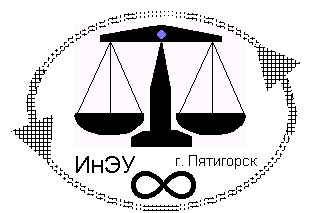 